МУНИЦИПАЛЬНОЕ БЮДЖЕТНОЕ ОБЩЕОБРАЗОВАТЕЛЬНОЕ УЧРЕЖДЕНИЕ«КИРОВСКАЯ ГИМНАЗИЯ ИМЕНИ ГЕРОЯ СОВЕТСКОГО СОЮЗА СУЛТАНА БАЙМАГАМБЕТОВА»Юридический адрес: Российская Федерация, 187342, Ленинградская обл., г.Кировск, ул.Горького, д.16 Телефон/факс: (881362) 21-948. E-mail: gimn-keg@yandex.ru. Адрес сайта: http://www.gimn-keg.ru/ИНН/КПП 4706014323/470601001П Р И К А ЗОБ УТВЕРЖДЕНИИ ТЕМ САМООБРАЗОВАНИЯВ соответствии со ст.28. «Компетенция, права, обязанности и ответственность образовательной организации» Закона Российской Федерации «Об образовании» (Федеральный закон от 29 декабря 2012 г. No273-ФЗ «Об образовании в Российской Федерации»), в целях повышения эффективности организации научно-методической работы, мастерства учителей-предметников, освоения инновационных технологий, обогащения и развития научного и творческого потенциала педагогов и повышения уровня самообразования педагогических работниковПРИКАЗЫВАЮ:Утвердить темы самообразования педагогов. (Приложение 1)Утвердить план работы педагога над темой самообразования. (Приложение 2)Заместителям директора по УВР Беспалой С.Н. и Кононовой З.Г. обеспечить консультирование и научно-методическое сопровождение реализации тем самообразования педагогов.Сотрудникам до 1 апреля 2022 года подготовить и направить на почту гимназии статью по теме самообразования в целях опубликования лучших практик. Контроль исполнения приказа оставляю за собой.Директор:               М.Р. Ганеева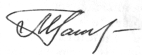 Методическая тема школы: "Непрерывное обучение и самообразование – как основа профессионального и личностного роста педагогических и управленческих кадров МБОУ "Кировская гимназия"Приложение 1Приложение 2План работы  педагога над темой самообразованияот «01» сентября  2021 г.N 102 -  Л/С№ФИО педагога (полностью)Преподаваемый предметТема по самообразованиюПредполагаемая дата завершения работы над темой по самообразованиюФорма представления результатаАнатольева Надежда ВладимировнаДошкольное отделениеВзаимодействие воспитателя с детьми дошкольного возраста во время творческой деятельностидо 2025 г.СТАТЬЯ Балабан Елена ВладимировнаОкружающий мирМатематикаТехнологияРусский языкОсновы религиозных культур и светской этикиРодной языкЛитературное чтение на родном языкеЛитературное чтениеФормирование функциональной грамотности через технологию образовательного квестадо 2025 г.СТАТЬЯ Белов Сергей АлександровичГеографияИндивидуальный проектОрганизация проектной деятельности на уроках географии в старших классахдо 2025 г.СТАТЬЯ Беспалая Светлана НиколаевнаОкружающий мирМатематикаТехнологияРусский языкОсновы религиозных культур и светской этикиРодной языкЛитературное чтение на родном языкеЛитературное чтениеРазвитие ко коммуникативных навыков на уроке, как основа формирования функциональной грамотности.до 2025 г.СТАТЬЯ Бибик Наталья ЮрьевнаОкружающий мирМатематикаТехнологияРусский языкОсновы религиозных культур и светской этикиРодной языкЛитературное чтение на родном языкеЛитературное чтениеФормирование устных вычислительных навыков на уроках математикидо 2025 г.СТАТЬЯ Боброва Елена ВасильевнаАлгебраГеометрияМатематикаМатематика: алгебра и начала анализаМатематика: геометрияФормирование системы работы учителя математики по подготовке обучающихся к ГИАдо 2025 г.СТАТЬЯ Большакова Людмила ВалерьевнаОкружающий мирМатематикаТехнологияРусский языкОсновы религиозных культур и светской этикиРодной языкЛитературное чтение на родном языкеЛитературное чтениеТехнология проблемно- диалогического обучения младших школьниковдо 2025 г.СТАТЬЯ Василевская Элина БорисовнаИностранный язык (анг.яз.)Текст как средство формирования коммуникативной компетенции обучающихся  в условиях введения и реализации ФГОС  на уроках иностранного языкадо 2025 г.СТАТЬЯ Ганеева Марина РафаиловнаДИРЕКТОРФормирование открытого информационного образовательного пространства для эффективного решения задач управления  посредством сетевого взаимодействия и с использованием платформы Государственной информационной системы «Современное образование Ленинградской области» (ГИС "СОЛО")до 2025 г.СТАТЬЯ Дмитренко Татьяна ДмитриевнаИнформатикаАстрономияИндивидуальный проектПроектная деятельность учащихсядо 2025 г.СТАТЬЯ Шлыкова Кристина ОлеговнаИностранный язык (анг.яз.)Учебная практика по методике преподавания английского языка в 5- 6 классахдо 2025 г.СТАТЬЯ Иванова Алёна СергеевнаИностранный язык (анг.яз.)Разработка урока английского языка в 4 классе по теме «Сравнительная степень имен прилагательных»до 2025 г.СТАТЬЯ Иванова Юлия ВикторовнаОкружающий мирМатематикаТехнологияРусский языкОсновы религиозных культур и светской этикиРодной языкЛитературное чтение на родном языкеЛитературное чтениеИностранный язык (анг.яз.)Влияние групповой и парной работы на развитие мотивации.до 2025 г.СТАТЬЯ Алексеев Сергей ЭдуардовичФизическая культураИндивидуальный проектОрганизация уроков лечебной физической культуройдо 2025 г.СТАТЬЯ Кононова Земфира ГидаятовнаПсихологияОрганизация и контроль качества образовательной деятельности в ООдо 2025 г.СТАТЬЯ Кротова Анастасия ИгоревнаИностранный язык (анг.яз.)Иностранный язык (нем.яз.)Применение групповой формы обучения как средство формирования коммуникативной компетенции обучающихся в условиях реализации ФГОСдо 2025 г.СТАТЬЯ Крылова Алеся ВалерьевнаОкружающий мирМатематикаТехнологияРусский языкОсновы религиозных культур и светской этикиРодной языкЛитературное чтение на родном языкеЛитературное чтениеРабота с текстами разных видов как системная подготовка к ВПРдо 2025 г.СТАТЬЯ Лисакова Елена ЛеонидовнаОкружающий мирМатематикаТехнологияРусский языкОсновы религиозных культур и светской этикиРодной языкЛитературное чтение на родном языкеЛитературное чтениеСовременные подходы к обучению орфографии в начальных классахдо 2025 г.СТАТЬЯ Львова Оксана ВладиславовнаАлгебраГеометрияМатематикаМатематика: алгебра и начала анализаМатематика: геометрияИКТ на уроках математики в рамках подготовки обучающихся к ГИАдо 2025 г.СТАТЬЯ Львова Раиса НиколаевнаЛитератураРусский языкРодной языкРодная литератураИндивидуальный проектТворческое содружество «Берег» как инновационная форма объединения обучающихся МБОУ «Кировская гимназия» для освоения основ театрального искусства, организации учебно-исследовательской деятельности в процессе изучения русской и советской литературыдо 2025 г.СТАТЬЯ Марков Алексей АлександровичБиологияЕстествознаниеИндивидуальный проектОрганизация проектной деятельности на уроках биологии в старших классахдо 2025 г.СТАТЬЯ Махонина Ирена ЕмилисовнаТехнологияИндивидуальный проектОсновы духовно-нравственной культуры народов РоссииСпецифика преподавания технологии с учетом реализации ФГОСдо 2025 г.СТАТЬЯ Мосина Екатерина ВитальевнаИндивидуальный проектЦифровая трансформация деятельности школьной библиотекидо 2025 г.СТАТЬЯ Борисенко Екатерина СергеевнаОкружающий мирМатематикаТехнологияРусский языкОсновы религиозных культур и светской этикиРодной языкЛитературное чтение на родном языкеЛитературное чтениеРазвитие речевой и познавательной активности детей через реализацию программы "Родничок и ТИКО" в контексте ФГОС НООдо 2025 г.СТАТЬЯ Марчук Алексей ПавловичИсторияПовышение у обучающихся мотивации к изучению истории посредством технологии развития критического мышлениядо 2025 г.СТАТЬЯ Петрова Екатерина ВасильевнаМузыкаМузицирование на свирели и блокфлейтедо 2025 г.СТАТЬЯ Пискунова Наталья НиколаевнаЛитератураРусский языкРодной языкРодная литератураИндивидуальный проектФормирование функциональной грамотности на уроках литературыдо 2025 г.СТАТЬЯ Соколова Елена ВладимировнаОкружающий мирМатематикаТехнологияРусский языкОсновы религиозных культур и светской этикиРодной языкЛитературное чтение на родном языкеЛитературное чтениеИспользование новых подходов а преподавании и обучении для развития функциональной грамотности обучающихся начальной школыдо 2025 г.СТАТЬЯ Позднякова Анастасия НиколаевнаФизкультураОБЖИндивидуальный проектМетодика обучения нападающему удару волейболистов 12 – 13 летдо 2025 г.СТАТЬЯ Пономарева Вера ВитальевнаОкружающий мирМатематикаТехнологияРусский языкОсновы религиозных культур и светской этикиРодной языкЛитературное чтение на родном языкеЛитературное чтениеФормирование читательской грамотности младших школьниковдо 2025 г.СТАТЬЯ Русинова Светлана Геннадьевна---Технологии работы школьной библиотекидо 2025 г.СТАТЬЯ Сердюк Светлана ЕвгеньевнаОбществознание ЭкономикаИндивидуальный проектОсновы духовно-нравственной культуры народов РоссииОрганизации проектной деятельности на уроках экономикидо 2025 г.СТАТЬЯ Серебренникова Надежда ВладимировнаФизкультураГимнастика как средство развития физических качествдо 2025 г.СТАТЬЯ Сысоева Елена НиколаевнаЛитератураРусский языкРодной языкРодная литератураСовершенствование системы условий, направленных на формирование многофункциональной образовательной среды, обеспечивающей развитие олимпиадного движениядо 2025 г.СТАТЬЯ Терентьева Светлана ВячеславовнаОкружающий мирМатематикаТехнологияРусский языкОсновы религиозных культур и светской этикиРодной языкЛитературное чтение на родном языкеЛитературное чтениеИндивидуальная и дифференцированная работа с учащимися на уроках математики в условиях реализации ФГОС ОООдо 2025 г.СТАТЬЯ Трофимова Виктория МихайловнаИностранный язык (анг.яз.)Обучение аудированию на среднем и старшем этапе общеобразовательной школы в рамках реализации ФГОСдо 2025 г.СТАТЬЯ Туленкова Марина ВладимировнаЛитератураРусский языкРодной языкРодная литератураСюжеты мировой литературы в прозе Л. Улицкойдо 2025 г.СТАТЬЯ Уварова Наталья ЯковлевнаИностранный язык (анг.яз.)Формирование и развитие функциональной грамотности младших школьников на уроках английского языка в рамках реализации ФГОСдо 2025 г.СТАТЬЯ Уранова Надежда ВинедиктовнаФизикаИндивидуальный проектДистанционное обучение с использованием информационных технологий на уроках физикидо 2025 г.СТАТЬЯ Хорошавина Разия БареевнаОкружающий мирМатематикаТехнологияРусский языкОсновы религиозных культур и светской этикиРодной языкЛитературное чтение на родном языкеЛитературное чтениеФормирование письменной речи младших школьниковдо 2025 г.СТАТЬЯ Храмцова Светлана ЮрьевнаОкружающий мирМатематикаТехнологияРусский языкОсновы религиозных культур и светской этикиРодной языкЛитературное чтение на родном языкеЛитературное чтениеСпособы обучения каллиграфии и формирование навыков звукового анализадо 2025 г.СТАТЬЯ Чиж Галина ДмитриевнаОбществознаниеИсторияПравоИндивидуальный проектАктивизации познавательной деятельности учащихся с повышенной мотивацией к учениюдо 2025 г.СТАТЬЯ Шамахова Светлана ЕвгеньевнаАлгебраГеометрияМатематикаМатематика: алгебра и начала анализаМатематика: геометрияИспользование технологии критического мышления на уроках математики до 2025 г.СТАТЬЯ Шапоров Вячеслав НиколаевичФизкультураИндивидуальный проектКомпетентностный подход к формированию здорового образа жизни учащихся на уроках физкультуры в условиях реализации ФГОС.до 2025 г.СТАТЬЯ Шапорова Нина ЕвгеньевнаИностранный язык (анг.яз.)Иностранный язык (фр.яз.)Формирование УУД через игровые технологии на уроках французского языка в рамках ФГОСдо 2025 г.СТАТЬЯ Шитухина Виктория ВасильевнаИзобразительное искусствоТехнологияКреативно - иммерсивная деятельность как особенность формирования творческого мышления на уроках изобразительного искусствадо 2025 г.СТАТЬЯ этапысодержание работысрокиформа представления результатаI. Диагностический1. Анализ затрудненийпервый год работы над темойсобеседование с руководителем ШМОI. Диагностический2. Постановка проблемыпервый год работы над темойсобеседование с руководителем ШМОI. Диагностический3. Изучение литературы и имеющегося опыта по проблемепервый год работы над темойсобеседование с руководителем ШМОII. Прогностический1. Определение цели и задач работы над темойпервый год работы над темойвыступление на заседании ШМОII. Прогностический2. Разработка системы мер, направленных на решение проблемыпервый год работы над темойвыступление на заседании ШМОII. Прогностический3. Прогнозирование результатов первый год работы над темойвыступление на заседании ШМОIII. Практический1. Внедрение передового педагогического опыта; системы мер, направленных на решение проблемывторой год работы над темойоткрытые уроки, выступления на заседании ШМОIII. Практический2. Формирование методического комплекса второй год работы над темойоткрытые уроки, выступления на заседании ШМОIII. Практический3. Отслеживание процесса, текущих и промежуточных результатов второй год работы над темойоткрытые уроки, выступления на заседании ШМОIII. Практический4. Корректировка работы второй год работы над темойоткрытые уроки, выступления на заседании ШМОIV. Обобщающий1. Подведение итоговтретий год работы над темойвыступление на заседании ШМО, на заседании педагогического совета, выступление на заседании РМОIV. Обобщающий2. Оформление результатов работы по теме.третий год работы над темойвыступление на заседании ШМО, на заседании педагогического совета, выступление на заседании РМОIV. Обобщающий3. Представление материалов.третий год работы над темойвыступление на заседании ШМО, на заседании педагогического совета, выступление на заседании РМОV. Внедренческий1. Использование опыта самим педагогом в процессе дальнейшей работы.в ходе дальнейшей педагогической деятельностивыступление на заседании РМО, статья, реферат, индивидуальный творческий проект, методические рекомендации и др.